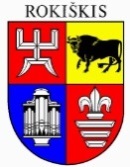 ROKIŠKIO RAJONO SAVIVALDYBĖS TARYBASPRENDIMASDĖL ROKIŠKIO RAJONO SAVIVALDYBĖS TARYBOS 2020 M. LIEPOS 31 D. SPRENDIMO NR. TS-200 „DĖL FINANSINĖS PARAMOS GYDYTOJAMS, ATVYKSTANTIEMS DIRBTI Į ROKIŠKIO RAJONO ASMENS SVEIKATOS PRIEŽIŪROS ĮSTAIGAS, SKYRIMO TVARKOS APRAŠO PATVIRTINIMO“ PAKEITIMO2021 m. sausio 29 d. Nr. TS-    RokiškisVadovaudamasis Lietuvos Respublikos vietos savivaldos įstatymo 18 straipsnio 1 dalimi, Rokiškio rajono savivaldybės taryba n u s p r e n d ž i a:1. Pakeisti finansinės paramos gydytojams, atvykstantiems dirbti į Rokiškio rajono asmens sveikatos priežiūros įstaigas, skyrimo tvarkos aprašo, patvirtinto Rokiškio rajono savivaldybės tarybos 2020 m. liepos 31 d. sprendimu Nr. TS-200, 3.3 papunktį, 5 punktą, 7 punktą, 10 punktą ir juos išdėstyti taip:„3.3. Finansinė parama – gydytojui mokama nustatyto dydžio kasmetinė piniginė išmoka neskaitant mokesčių (į rankas/ neto) skirta gydytojo poreikiams tenkinti. Pirmus 4 metus mokama po 3000,00 Eur, paskutinius penktus metus – 6000,00 Eur.“ „5. Finansinė parama – gydytojui skiriama nustatyto dydžio kasmetinė piniginė išmoka neskaitant mokesčių (į rankas / neto): po 3000,00 Eur kasmet mokama pirmus 4 metus nuo savivaldybės administracijos ir ASPĮ sutarties įsigaliojimo dienos dėl finansavimo teikimo taikant finansinę paramą, paskutinius penktus metus  nuo savivaldybės administracijos ir ASPĮ sutarties įsigaliojimo dienos dėl finansavimo teikimo taikant finansinę paramą – 6000,00 Eur. Finansinė parama, nustatyto dydžio kasmetinė piniginė išmoka, gydytojui gali būti skirta vieną kartą, bendra suma vienam gydytojui negali viršyti 18000,00 Eur. Priskaičiuotus nuo išmokamos išmokos mokesčius sumoka darbdavys.“ „7. Kasmetinei finansinei paramai gauti gydytojas įsipareigoja ASPĮ dirbti ne trumpiau kaip 1 metus nuo savivaldybės administracijos ir ASPĮ sutarties įsigaliojimo dienos dėl finansavimo teikimo taikant finansinę paramą (nėštumo ir gimdymo atostogų bei atostogų vaikui prižiūrėti laikotarpis neįskaičiuojamas).“ „10. Finansinė parama išmokama dalimis per 5 metus iš eilės. Pirmoji finansinės paramos dalis išmokama po 12 mėn. nuo  savivaldybės administracijos ir ASPĮ sutarties įsigaliojimo dienos dėl finansavimo teikimo taikant finansinę paramą, antroji – po 24 mėn., trečioji – po 36 mėn., ketvirtoji po 48 mėn., penktoji – po 60 mėn.“  2. Pakeisti finansinės paramos gydytojams atvykstantiems dirbti į Rokiškio rajono asmens sveikatos priežiūros įstaigas skyrimo tvarkos aprašo, patvirtinto Rokiškio rajono savivaldybės tarybos 2020 m. liepos 31 d. sprendimu Nr. TS-200 „Dėl finansinės paramos gydytojams, atvykstantiems dirbti į Rokiškio rajono asmens sveikatos priežiūros įstaigas, skyrimo tvarkos aprašo patvirtinimo“ priedą ir išdėstyti nauja redakcija (pridedama).Sprendimas per vieną mėnesį gali būti skundžiamas Regionų apygardos administraciniam teismui, skundą (prašymą) paduodant bet kuriuose šio teismo rūmuose Lietuvos Respublikos administracinių bylų teisenos įstatymo nustatyta tvarka.Savivaldybės meras     				Ramūnas GodeliauskasEvelina GrėbliauskienėFinansinės paramos gydytojams, atvykstantiems dirbti į Rokiškio rajono asmens sveikatos priežiūrosįstaigas, skyrimo tvarkos aprašopriedas(Prašymo forma)_________________________________________________                             (Įstaigos pavadinimas)Rokiškio rajono savivaldybės administracijos direktoriuiPRAŠYMAS DĖL FINANSINĖS PARAMOS GYDYTOJUI SKYRIMO______________(data)________________(sudarymo vieta)_______________DĖL ROKIŠKIO RAJONO SAVIVALDYBĖS TARYBOS 2020 M. LIEPOS 31 D. SPRENDIMO NR. TS-200 „DĖL FINANSINĖS PARAMOS GYDYTOJAMS, ATVYKSTANTIEMS DIRBTI Į ROKIŠKIO RAJONO ASMENS SVEIKATOS PRIEŽIŪROS ĮSTAIGAS, SKYRIMO TVARKOS APRAŠO PATVIRTINIMO“ PAKEITIMOAIŠKINAMASIS RAŠTASParengto sprendimo projekto tikslai ir uždaviniai. Tarybos sprendimo projekto tikslas - pakeisti finansinės paramos gydytojams, atvykstantiems dirbti į Rokiškio rajono asmens sveikatos priežiūros įstaigas, skyrimo tvarkos aprašo, patvirtinto Rokiškio rajono savivaldybės tarybos 2020 m. liepos 31 d. sprendimu Nr. TS-200, 3.3 papunktį, 5 punktą, 7 punktą, 10 punktą ir finansinės paramos gydytojams atvykstantiems dirbti į Rokiškio rajono asmens sveikatos priežiūros įstaigas skyrimo tvarkos aprašo priedą ir išdėstyti nauja redakcija. Šiuo metu esantis teisinis reglamentavimas. Sprendimo projektas parengtas vadovaujantis Lietuvos Respublikos vietos savivaldos įstatymu 18 straipsnio 1 dalimi, Rokiškio rajono savivaldybės tarybos 2020 m. liepos 31 d. sprendimas Nr. TS-200 „ Dėl finansinės paramos gydytojams, atvykstantiems dirbti į Rokiškio rajono asmens sveikatos priežiūros įstaigas, skyrimo tvarkos aprašo patvirtinimo“.Sprendimo projekto esmė. Finansinės paramos gydytojams, atvykstantiems dirbti į Rokiškio rajono asmens sveikatos priežiūros įstaigas, skyrimo tvarkos aprašo, 3.3 papunktis, 5 punktas, 7 punktas, 10 punktas lyginamasis variantas:3.3. Finansinė parama – gydytojui mokama nustatyto dydžio kompensacija , susiejant pagal kitus teisės aktus, kasmetinė piniginė išmoka neskaitant mokesčių (į rankas / neto) skirta gydytojo poreikiams tenkinti. Pirmus 4 metus mokama po 3000,00 Eur, paskutinius penktus metus – 6000,00 Eur.5. Finansinė parama – gydytojui skiriama nustatyto dydžio kompensacija kasmetinė piniginė išmoka neskaitant mokesčių (į rankas / neto): po 3000,00 Eur kasmet mokama pirmus 4 darbo metus nuo savivaldybės administracijos ir ASPĮ sutarties įsigaliojimo dienos dėl finansavimo teikimo taikant finansinę paramą, paskutinius penktus darbo nuo savivaldybės administracijos ir ASPĮ sutarties įsigaliojimo dienos dėl finansavimo teikimo taikant finansinę paramą metus – 6000,00 Eur. Finansinė parama, nustatyto dydžio kompensacija kasmetinė piniginė išmoka, gydytojui gali būti skirta vieną kartą, bendra suma vienam gydytojui negali viršyti 18000,00 Eur. Priskaičiuotus nuo išmokamos išmokos mokesčius sumoka darbdavys.7. Kasmetinei finansinei paramai gauti, gydytojas įsipareigoja ASPĮ dirbti ne trumpiau kaip 1 metus nuo pirmos darbo dienos ASPĮ  savivaldybės administracijos ir ASPĮ sutarties įsigaliojimo dienos dėl finansavimo teikimo taikant finansinę paramą (nėštumo ir gimdymo atostogų bei atostogų vaikui prižiūrėti laikotarpis neįskaičiuojamas).10. Finansinė parama išmokama dalimis per 5 metus iš eilės. Pirmoji finansinės paramos dalis išmokama po 12 mėn. nuo darbo pradžios ASPĮ savivaldybės administracijos ir ASPĮ sutarties įsigaliojimo dienos dėl finansavimo teikimo taikant finansinę paramą, antroji – po 24 mėn., trečioji – po 36 mėn., ketvirtoji po 48 mėn., penktoji – po 60 mėn.	Vadovaujantis Valstybinės mokesčių inspekcijos prie LR finansų ministerijos 2020 m. gruodžio 15 d. raštu Nr. RM-62894 „Atsakymas į klausimus apie trūkstamų specialybių gydytojams mokamos kompensacijos apmokestinimą“ buvo išaiškinta, jog Rokiškio rajono savivaldybės tarybos sprendimu trūkstamų specialybių gydytojams teikiama finansinė parama, skirta gydytojo poreikiams tenkinti, mokant nustatyto dydžio kompensaciją, yra priskiriama apmokestinamosioms pajamoms. Pakeitus Rokiškio rajono savivaldybės sprendimą dėl finansinės paramos teikimo, numatoma, kad gydytojui bus skirta finansinė parama  - nustatyto dydžio kasmetinė piniginė išmoka neskaitant mokesčių (į rankas/ neto), priskaičiuotus nuo išmokamos išmokos mokesčius sumokės darbdavys. Suderinus su gydymo įstaigomis buvo pritarta pakeisti Finansinės paramos gydytojams atvykstantiems dirbti į Rokiškio rajono asmens sveikatos priežiūros įstaigas skyrimo tvarkos aprašo priedo 6 punktą ir jį išdėstyti taip: 6. Prašoma lėšų suma įskaitant priskaičiuotus mokesčius (maksimali suma gali būti skiriama, jei gydytojas dirba visu darbo krūviu).Galimos pasekmės, priėmus siūlomą tarybos sprendimo projektą:teigiamos – gydytojui bus išmokėta kasmetinė finansinė išmoka, kurios priskaičiuotus nuo išmokamos sumos mokesčius sumokės darbdavys.neigiamos – nebus.Sprendimo nauda rajono gyventojams. Bus sudarytos sąlygos trūkstamos specialybės gydytojams pasinaudoti finansine parama, kuri paskatins gydytojų specialistų atvykimą ir įsidarbinimą Rokiškio  rajono ASPĮ.Finansavimo šaltiniai ir lėšų poreikis. Savivaldybės biudžeto lėšos.Suderinamumas su Lietuvos Respublikos galiojančiais teisės norminiais aktais. Projektas neprieštarauja galiojantiems teisės aktams.Antikorupcinis vertinimas. Teisės akto projekto antikorupcinis vertinimas atliktas 2020-07-16, nesant esminių pakeitimų teikiamame projekte, antikorupcinis vertinimas neatliekamas.Savivaldybės gydytoja				Evelina Grėbliauskienė1.	Asmens sveikatos priežiūros įstaigos kontaktiniai duomenys:2.	Gydytojo, kuriam prašoma skirti finansinę paramą, kontaktiniai duomenys:Vardas PavardėGyvenamosios vietos adresas Telefonas El. paštas3.	Gydytojo išsilavinimas, profesinė kvalifikacija ir turima darbo patirtis4.	Pateikiami motyvai dėl gydytojo reikalingumo (įvertinamas šios kvalifikacijos gydytojų skaičius Rokiškio rajone, nuo kada trūksta šios profesijos gydytojo įstaigoje, gydytojų amžių, įstaigos paslaugų plėtros prognozės, kokias darbo ir / ar  buities sąlygas įsipareigoja sudaryti įstaiga  ir t. t.) kitus aspektus.5.	Kokiose gydymo įstaigose ir kokiu darbo krūviu gydytojas dirba6.	Prašoma lėšų suma įskaitant priskaičiuotus mokesčius (maksimali suma gali būti skiriama, jei gydytojas dirba visu darbo krūviu)7.	Pridedami dokumentai:□   asmens tapatybę patvirtinančio dokumento kopija, ........lapai;□   išsilavinimą ir  kvalifikaciją patvirtinančių dokumentų kopijos,   ..... lapai;□   darbo sutarties su įstaiga kopija (jei dirba kitose Rokiškio rajono ASPĮ darbo sutarčių kopijos), ..... lapai;□   nepiniginių priemonių planas, ....... lapai;□   kita (nurodyti), ...... lapai.(Įstaigos atstovas, -ė)(parašas)(vardas ir pavardė)(Gydytojas, -a/)(parašas)(vardas ir pavardė)